Herzlich Willkommen auf der Seiteunserer Tanz AGSie findet jeden Dienstagvon 15:30-17:00Uhr statt.Schüler der Klassen 9-12 können sich anmelden undStandardtänze sowie lateinamerikanische Tänze erlernenAm Ende unseres 40-stündigen Kurses findet ein Abschlussball statt. Hier können die TeilnehmerInnen ihren Eltern, Großeltern und Freunden zeigen, was sie alles erlernt haben.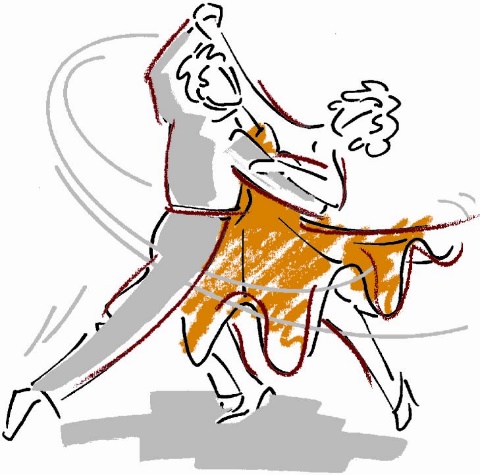 Ich freue mich auf euch!Frau Huch